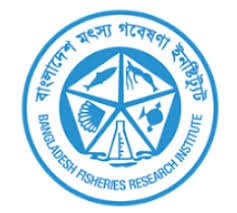                                বাংলাদেশ মৎস্য গবেষণা ইনস্টিটিউটময়মনসিংহwww.fri.gov.bdআবেদন ফরম১. প্রশিক্ষণের নামঃ২. প্রশিক্ষণার্থীর নামঃ৩. পিতা/ স্বামীর নামঃ৪. মাতার নামঃ৫. বর্তমান ঠিকানাঃ    গ্রাম/রাস্তাঃ						ডাকঘরঃ		     উপজেলাঃ						জেলাঃ৬. স্থায়ী ঠিকানাঃ      গ্রাম/রাস্তাঃ						ডাকঘরঃ		     উপজেলাঃ						জেলাঃ৭. এনআইডি / জন্ম সনদ নংঃ ৮. জন্ম তারিখঃ                                                                                 মোবাইল নংঃ৯. জাতীয়তাঃ১০. ধর্মঃ১১. সর্বশেষ শিক্ষাগত যোগ্যতাঃ১২. অভিজ্ঞতা (যদি থাকে):                               আবেদনকারীর স্বাক্ষর                                                    তারিখঃবিশেষ দ্রষ্টব্যঃ আবেদন ফরমের সহিত নিম্নলিখিত শর্তাবলী পূরণ করতে হবে১. আবেদন পত্রটি যথাযথভাবে পূরণ করতে হবে;২. এনআইডি/ জন্ম সনদ কার্ডের ফটোকপি সংযুক্ত করতে হবে;৩. অনলাইনে আবেদন ফরম ই-মেইল ঠিকানাঃ bfritrainingapp@gmail.com এ প্রেরণ করতে হবে;৪. ডাকযোগে আবেদন ফরম মহাপরিচালক, বাংলাদেশ মৎস্য গবেষণা ইনস্টিটিউট, ময়মনসিংহ-২২০১ ঠিকানায় প্রেরণ করতে হবে।